Олимпиада по информатике 5 – 6  класс
Школьный этапВремя выполнения - 60 минут.                                                                       Максимальный балл– 31.
Выбери правильный ответ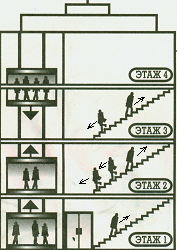 1.  Все люди в этом здании либо поднимаются на четвертый этаж, либо спускаются на первый. Сколько человек будет на четвертом этаже, а сколько на первом? 1) 8 и 7;   2) 7 и 8;   3) 1 и 3;   4) 1 и 0.2. Все ярлычки, кроме одного, относятся программам для работы в интернете. Какой ярлычок лишний? 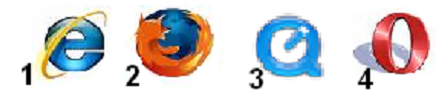 3. Какой граф правильно описывает историю: Сережа дружит с Ваней и Сашей, а Саша еще дружит с Петей?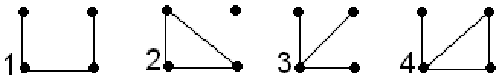 4. Расположите  носители  информации  в  порядке  возрастания  их ёмкости: DVD,  магнитная дискета,  Blu-Ray, CD.1) DVD;  магнитная дискета;  Blu-Ray; CD.2) магнитная дискета;  DVD; Blu-Ray; CD.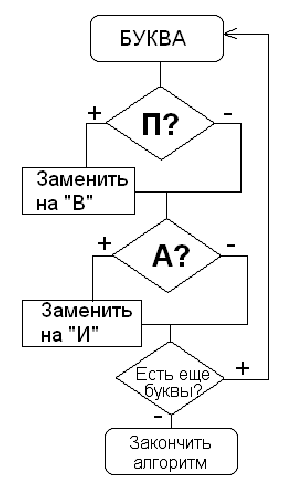 3) магнитная дискета;  CD;  DVD;  Blu-Ray.4) магнитная дискета;  Blu-Ray; CD; DVD.5.   В слове «ПАРУС» замени буквы по приведенному алгоритму.  Полученное слово обозначает: 1)  файл, хранящий информацию о системе; 2)  способ обработки информации; 3)  скорость передачи данных в компьютере; 4)  файл, мешающий работе компьютера.6.  Какое из перечисленных слов может быть зашифровано в виде кода @^$#@? Одинаковые символы соответствуют одинаковым буквам. 1) торт;    2) шалаш;    3) киоск;    4) олово.7.   По адресам ячеек E5 F4 A3 C3 B5 F2 D1 восстанови слово. Слово означает: 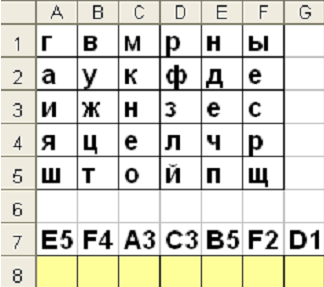 1) устройство передачи информации; 2) устройство печати; 3) систему защиты информации; 4) систему обработки графических данных.8.  На фигуру, изображенную на рисунке, ОДИН РАЗ «капнули» инструментом «Заливка» (место касания кистью отмечено крестиком). Какая фигура будет закрашена?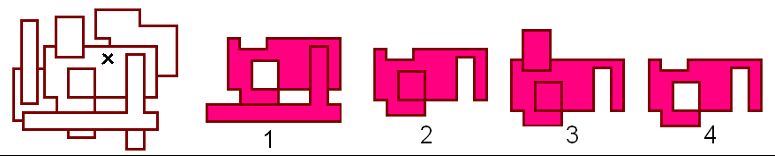 9. Установите правильную последовательность действий в алгоритме: 1.  вынуть флешку из разъема. 2.  проверить содержимое флешки на вирусы; 3.  вставить флешку в компьютер; 4.  остановить работу флешки; 5.  скачать нужный файл; 1) 3-5-2-4-1;               2) 3-2-5-4-1;            3) 5-3-2-4-1;           4) 2-3-5-1-4.10. Выберите вариант ответа, в котором перечисленные карточки совпадают с точностью до поворота. Отражать карточки нельзя. 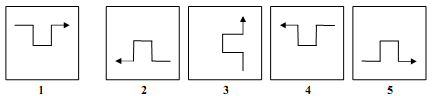 1) 1, 2, 3;           2) 2, 3, 5;        3)  3, 4, 5;      4) 1, 3, 4.           11. Ульяновск находится на берегу великой русской реки Волга. В Волгу впадает река Сура, а в Суру – река Барыш. Реки Урень и Карсунка – притоки Барыша. Какой из ниже приведенных графов верно отражает указанное соотношение рек?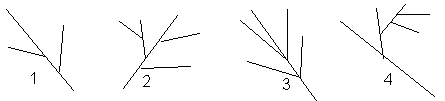 12.  За круглым столом в кабинете информатики за компьютерами сидят шесть  человек. Коля  сидит  на первом  стуле  рядом  со Светой, Петя слева от Оли, Саша напротив Светы, Коля сидит рядом с Катей, Оля рядом со Светой. На каком стуле сидит Петя? 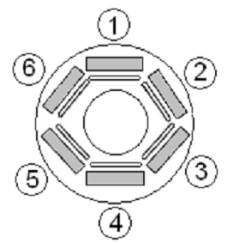 1) 2;            2) 3;          3) 4;             4) 5. 13. Числа последовательности записаны по определенной закономерности.  7,  8,  13,  19,  30,  47,  75, … Какое число должно быть следующим? 1) 120;        2) 122;        3) 118;      4) 124.14.  Слово, зашифрованное в ребусе, означает: 1) Устройство для ввода информации в компьютер; 2) Устройство для преобразования бумажных документов  в электронный вид; 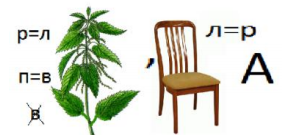 3) Устройство для вывода информации; 4) Устройство для хранения информации.15. В рисовании пиктограммы «Добрая память» с помощью стрелок в одном из блоков сделана ошибка. В каком?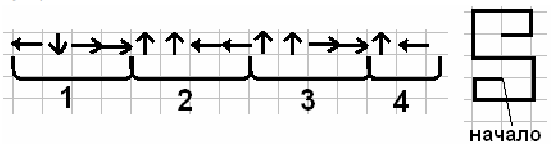 